  	7АРАР		    	                                            ПОСТАНОВЛЕНИЕ              «28» май  2019 й.                                    № 45                          «28» мая 2019 г.«Об утверждении плана мероприятий по противодействиюкоррупции в сельском поселении Денискинский сельсовет  муниципального района Федоровский районРеспублики Башкортостан на 2019 год»---------------------------------------------------------------------------------------------В соответствии с  Указом Президента Российской Федерации от 29.06.2018 № 378 «О Национальном плане противодействия коррупции на 2018-2020 годы» и  распоряжения Главы Республики Башкортостан от 16.07.2018 № РГ-122 «О внесении изменений в распоряжение Главы Республики Башкортостан от 29.12.2017 № РГ-257 «Об утверждении плана мероприятий по противодействию коррупции в Республике Башкортостан на 2018 год»  ПОСТАНОВЛЯЕТ: 1.  Утвердить план  мероприятий по противодействию коррупции в сельском поселении Денискинский сельсовет  муниципального района Республики Башкортостан на 2019 год согласно приложению.2. Контроль за исполнением настоящего Постановления оставляю за собой.Глава сельского поселения				Р.С.ГаффаровПЛАНмероприятий по противодействию коррупциив  сельском поселении Денискинский сельсовет  муниципального района  Федоровский район Республики Башкортостан на 2019 годУправляющий делами:		                                		     А.П.ЕгороваБАШ?ОРТОСТАН РЕСПУБЛИКА№Ы ФЕДОРОВКА РАЙОНЫМУНИЦИПАЛЬ РАЙОНХА?ИМИӘТЕ ДИНЕС АУЫЛ СОВЕТЫАУЫЛ БИЛ»М»№Е ХА?ИМИӘТЕ 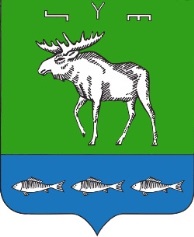 АДМИНИСТРАЦИЯ СЕЛЬСКОГО ПОСЕЛЕНИЯ ДЕНИСКИНСКИЙ СЕЛЬСОВЕТМУНИЦИПАЛЬНОГО РАЙОНАФЕДОРОВСКИЙ РАЙОН РЕСПУБЛИКИ БАШКОРТОСТАНПриложениек  постановлению «Об утверждении плана мероприятий по противодействиюкоррупции в сельском поселении Денискинский сельсовет  муниципального района Федоровский районРеспублики Башкортостан на 2019 год»Приложениек  постановлению «Об утверждении плана мероприятий по противодействиюкоррупции в сельском поселении Денискинский сельсовет  муниципального района Федоровский районРеспублики Башкортостан на 2019 год»от 28.05. 2019 № 45от 28.05. 2019 № 45№ппМероприятияСроквыполнения ОтвественныеисполнителиСроки исполнения1Разработка и принятие нормативных правовых актов в сфере противодействия коррупциидо 30 мая 2019 года АСП Денискинский сельсоветпо мере необходимости2Проведение антикоррупционной экспертизы нормативных правовых актов и проектов нормативных правовых актов сельского поселения. Обеспечение устранения выявленных коррупциогенных факторовпо мере необходимости АСП Денискинский сельсоветпостоянно3Проведение анализа соблюдения запретов, ограничений и требований, установленных в целях противодействия коррупции, в том числе касающихся получения подарков отдельными категориями лиц, выполнения иной оплачиваемой работы, обязанности уведомлять об обращениях в целях склонения к совершению коррупционных правонарушенийпостоянно постоянно4Проведение мероприятий, направленных на обеспечение исполнения требования о заполнении с 1 января 2020 года с использованием специального программного обеспечения «Справки БК», справок о своих доходах, расходах, об имуществе и обязательствах имущественного характера, о доходах, расходах, об имуществе и обязательствах имущественного характера своих супругов и несовершеннолетних детей, всеми  лицами, претендующими на замещение должностей или замещающими должности, осуществление полномочий по которым  влечет за собой обязанность представлять указанные сведения  постоянно   АСП Денискинский сельсовет)до 31 декабря 2019 г. 5Проведение анализа сведений о доходах, расходах, об имуществе и обязательствах имущественного характера, представленных лицами, замещающими должности муниципальной службы Проведение анализа сведений (в части, касающейся профилактики коррупционных правонарушений), представленных кандидатами на должности органах местного самоуправленияпостоянноАСП Денискинский сельсоветв ходе декларационной компаниипо мере необходимости6Организация проведения оценки коррупционных рисков, возникающих при реализации полномочий, и внесение уточнений в перечень должностей муниципальной службы, замещение которых связано с коррупционными рискамидо 31 декабря 2019 годаАСП Денискинский сельсоветIII квартал 2019 года7Принятие мер, направленных на повышение эффективности  контроля за соблюдением лицами, замещающими должности муниципальной службы требований законодательства РФ о противодействии коррупции, касающихся предотвращения и урегулирования конфликта интересов, в том числе за привлечением таких лиц к ответственности в случае их несоблюдения, в том числе путем осуществления  актуализации сведений, содержащихся в анкетах, представляемых при назначении на указанные должности и поступлении на такую службу, об их родственниках и свойственниках  в целях выявления возможного конфликта интересов май-июльАСП Денискинский сельсоветпостоянно8Обучение муниципальных служащих Республики Башкортостан, впервые поступивших на муниципальную службу Республики Башкортостан по образовательным программам в области противодействия коррупцииПовышение квалификации муниципальных служащих, в должностные обязанности которых входит участие в противодействии коррупциидо 31 декабря 2019 г. и далее при возникновении оснований дляактуализации АСП Денискинский сельсоветне позднее 1 года со дня поступления на службуЕжегодно9Проведение анализа на предмет аффилированности либо наличия иных коррупционных проявлений между должностными лицами заказчика и участника закупокпостоянноАСП Денискинский сельсоветпри наличии оснований 